MADONAS NOVADA PAŠVALDĪBA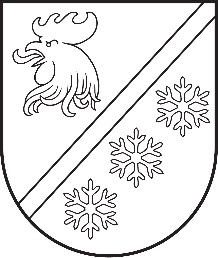 Reģ. Nr. 90000054572Saieta laukums 1, Madona, Madonas novads, LV-4801t. 64860090, e-pasts: pasts@madona.lv___________________________________________________________________________MADONAS NOVADA PAŠVALDĪBAS DOMES ĀRKĀRTASSĒDES PROTOKOLS Nr. 212023. gada 22. novembrīSēde notiek videokonferences platformā ZOOM.Sēdes norise tiek fiksēta audiovizuālajā ierakstā.Sēde sasaukta plkst. 14:00Sēdi atklāj plkst. 14:00Sēdi vada: Agris Lungevičs  - domes priekšsēdētājsProtokolē: Dace Cipule – lietvedības nodaļas vadītājaSēdē piedalās deputāti:Agris Lungevičs, Aigars Šķēls, Aivis Masaļskis, Andris Dombrovskis, Andris Sakne, Artūrs Čačka, Artūrs Grandāns, Arvīds Greidiņš, Gunārs Ikaunieks, Iveta Peilāne, Kaspars Udrass, Māris Olte, Rūdolfs Preiss, Sandra Maksimova, Valda Kļaviņa, Zigfrīds Gora. Sēdē nepiedalās deputāti:Guntis Klikučs, Vita Robalte, Gatis Teilis – attaisnotu iemeslu dēļ.Sēdē piedalās:Administrācijas darbinieki (klātienē): Artūrs Leimanis – informācijas tehnoloģiju speciālists, Dace Cipule – lietvedības nodaļas vadītāja.Administrācijas darbinieki (attālināti): Egils Kazakevičs – sabiedrisko attiecību speciālists, Daiga Torstere – vecākais speciālists kultūras jomā, Uģis Fjodorovs – pašvaldības izpilddirektors, Indra Kārkliņa – projektu sagatavošanas un ieviešanas speciāliste, Liene Ankrava – finanšu nodaļas vadītāja.Pagastu un apvienību pārvalžu vadītāji (attālināti): Sandis Kalniņš – Dzelzavas un Sarkaņu pagastu pārvalžu vadītājs, Aronas pagasta pārvaldes vadītāja p. i., Artūrs Portnovs – Ļaudonas un Kalsnavas pagastu pārvalžu vadītājs, Elita Ūdre – Ērgļu apvienības pārvaldes vadītāja.Pieaicinātās personas: Māris Justs – Varakļānu novada domes priekšsēdētājs.Baiba Miglone - laikraksta “Stars” žurnāliste.DARBA KĀRTĪBA:1. Par Madonas novada pašvaldības iestādes "Madonas pilsētas Kultūras nams" reorganizāciju un Madonas novada pašvaldības iestādes “Madonas novada kultūras centrs” nolikuma apstiprināšanuZIŅO: Agris Lungevičs 2. Par grozījumiem Madonas novada pašvaldības domes 24.01.2023. lēmumā Nr. 6 “Par Madonas novada pašvaldības iestāžu amata vienību sarakstu apstiprināšanu”ZIŅO: Agris Lungevičs 3. Par Madonas novada pašvaldības noteikumu “Par  amatiermākslas kolektīvu reģistrāciju Madonas novada pašvaldībā, pašvaldības amatiermākslas kolektīvu finansēšanu, kolektīvu vadītāju  darba samaksas noteikšanu”  apstiprināšanuZIŅO: Agris Lungevičs 4. Par mēnešalgas likmju noteikšanu Madonas novada pašvaldības amatiermākslas kolektīvu vadītāju kategorijāmZIŅO: Agris Lungevičs 5. Par projekta pieteikuma “Zivju resursu aizsardzības pasākumu nodrošināšana Lubāna ezeram Madonas novadā” iesniegšanuZIŅO: Agris Lungevičs1. Par Madonas novada pašvaldības iestādes "Madonas pilsētas Kultūras nams" reorganizāciju un Madonas novada pašvaldības iestādes “Madonas novada kultūras centrs” nolikuma apstiprināšanuZIŅO: Agris Lungevičs 11.10.2022. stājās spēkā Kultūras centru likums (turpmāk tekstā – Likums), kura mērķis  ar kultūras centru starpniecību veicināt kvalitatīvu kultūras pakalpojumu pieejamību visai Latvijas sabiedrībai, Latvijas kultūrvēsturiskās vides, kultūrtelpu un nemateriālā kultūras mantojuma saglabāšanu un ilgtspējīgu attīstību, nacionālās identitātes stiprināšanu, mūžizglītības pieejamību, jaunu kultūras pakalpojumu un produktu veidošanos, kā arī kvalitatīvu kultūras procesu, kurā nodrošināta iespēja līdzdarboties visai sabiedrībai. Likums nosaka pašvaldību dibināto kultūras centru juridisko statusu, funkcijas, darbību un citus ar kultūras centru darbību saistītus jautājumus.Likuma 3. pantā pirmajā un otrajā daļā tiek noteiktas kultūras centru funkcijas un tiesības, savukārt panta trešajā daļā tiek noteikts, ka pašvaldība vienam vai vairākiem tās administratīvajā teritorijā esošiem kultūras centriem nosaka metodiskā kultūras centra statusu šā panta ceturtajā daļā noteikto funkciju pildīšanai.“Metodiskajam kultūras centram papildus citu kultūras centru funkcijām tiek noteiktas šādas funkcijas: nodrošina informācijas un pieredzes apmaiņu starp kultūras centriem; sniedz konsultatīvu un metodisku palīdzību visiem attiecīgā novada kultūras centriem, koordinē un popularizē to darbu;nodrošina pašvaldības attīstības plānošanas dokumentos paredzēto uzdevumu pildīšanu savas kompetences ietvaros;organizē pasākumus, festivālus, izstādes, kā arī citas publiskas novada, valstspilsētas, nacionāla vai starptautiska līmeņa aktivitātes.”Likuma Pārejas noteikumu 3. punkts nosaka, ka pašvaldība līdz 2023. gada 31. decembrim atbilstoši šā likuma 2. panta otrajā daļā noteiktajam nodrošina vismaz vienam savā administratīvajā teritorijā esošam kultūras centram metodiskā kultūras centra statusu.Izvērtējot Madonas novada teritorijā esošo kultūras namu tīklu, ir priekšlikums reorganizēt Madonas novada pašvaldības iestādi “Madonas pilsētas kultūras nams ar filiāli “Vidzeme””, iestādes reorganizācijas rezultātā mainot iestādes nosaukumu uz “Madonas novada kultūras centrs” un paplašinot esošās iestādes funkcijas - paredzot Madonas novada kultūras centram metodiskā kultūras centra funkcijas un saglabājot pagastu/apvienību teritorijās esošo kultūras namu decentralizētu pārvaldības modeli – pagastu/apvienību teritorijās esošie kultūras nami kā attiecīgās pagasta/apvienības pārvaldes struktūrvienības. Saskaņā ar Pašvaldību likuma 10. panta pirmās daļas 8. apakšpunktu tikai domes kompetencē ir izveidot un reorganizēt pašvaldības administrāciju, tostarp izveidot, reorganizēt un likvidēt tās sastāvā esošās institūcijas, kā arī izdot pašvaldības institūciju nolikumus. Pamatojoties uz Pašvaldību likuma 10. panta pirmās daļas 8. apakšpunktu, Valsts pārvaldes iekārtas likuma 15. panta septīto daļu, Kultūras centru likuma 3. panta trešo un ceturto daļu, ņemot vērā 16.11.2023. Kultūras un sporta komitejas un 22.11.2023. Finanšu un attīstības komitejas atzinumus, atklāti balsojot: PAR – 13 (Agris Lungevičs, Aigars Šķēls, Aivis Masaļskis, Andris Dombrovskis, Andris Sakne, Artūrs Čačka, Artūrs Grandāns, Arvīds Greidiņš, Iveta Peilāne, Kaspars Udrass, Māris Olte, Sandra Maksimova, Zigfrīds Gora), PRET – NAV, ATTURAS – 1 (Valda Kļaviņa), Madonas novada pašvaldības dome NOLEMJ:Ar 2024. gada 1. janvāri reorganizēt Madonas novada pašvaldības iestādi “Madonas pilsētas kultūras nams ar filiāli “Vidzeme””: Grozīt pašvaldības iestādes nosaukumu no “Madonas pilsētas kultūras nams ar filiāli “Vidzeme”” uz “Madonas novada kultūras centrs”;Papildināt pašvaldības iestādes funkcijas ar Kultūras centru likuma 3. panta ceturtajā daļā metodiskajam kultūras centram noteiktajām funkcijām.Apstiprināt Madonas novada pašvaldības iestādes “Madonas novada kultūras centrs” nolikumu, nosakot nolikuma spēkā stāšanos 2024. gada 1. janvāris. Noteikt, ka 2024. gada 1. janvārī spēku zaudē Madonas novada pašvaldības iestādes “Madonas pilsētas kultūras nams” nolikums. Kontroli par lēmuma izpildi uzdot pašvaldības izpilddirektoram.Pielikumā: Madonas novada pašvaldības iestādes “Madonas novada kultūras centrs” nolikums.Zāle 26486811Lēmums Nr. 7192. Par grozījumiem Madonas novada pašvaldības domes 24.01.2023. lēmumā Nr. 6 “Par Madonas novada pašvaldības iestāžu amata vienību sarakstu apstiprināšanu”ZIŅO: Agris Lungevičs Ņemot vērā to, ka Pašvaldībai līdz 2023. gada 31. decembrim atbilstoši Kultūras centru likuma 2. panta otrajā daļā noteiktajam jānodrošina vismaz vienam savā administratīvajā teritorijā esošam kultūras centram metodiskā kultūras centra statusu, nepieciešams veikt grozījumus Madonas pilsētas Kultūras nama amatu vienību sarakstā, precīzāk, attiecībā uz esošo amata vienību “Direktors”, jo amata vienībai tiek paredzētas izmaiņas darba pienākumu apjomā un tā ir pārkvalificējama saskaņā ar Ministru kabineta 26.04.2022. noteikumos Nr. 262 “Valsts un pašvaldību institūciju amatu katalogs, amatu klasifikācijas un amatu apraksta izstrādāšanas kārtība” noteikto. Lai nodrošinātu Kultūras centru likuma 3. pantā noteikto funkciju izpildi, izveidojama amata vienība “Kultūras centra vadītājs”, svītrojot esošo amata vienību “Direktors”.Noklausījusies sniegto informāciju, saskaņā ar Pašvaldību likuma 10. panta pirmo daļu, ņemot vērā 16.11.2023. Kultūras un sporta komitejas un 22.11.2023. Finanšu un attīstības komitejas atzinumus, atklāti balsojot: PAR – 14 (Agris Lungevičs, Aigars Šķēls, Aivis Masaļskis, Andris Dombrovskis, Andris Sakne, Artūrs Čačka, Artūrs Grandāns, Arvīds Greidiņš, Gunārs Ikaunieks, Iveta Peilāne, Kaspars Udrass, Māris Olte, Sandra Maksimova, Zigfrīds Gora), PRET – NAV, ATTURAS – 1 (Valda Kļaviņa), Madonas novada pašvaldības dome NOLEMJ:Madonas pilsētas Kultūras nama amatu vienību sarakstā, kas apstiprināts ar Madonas novada pašvaldības domes 24.01.2023. lēmumu Nr. 6 (protokols Nr. 1, 6. p.) “Par Madonas novada pašvaldības iestāžu amata vienību sarakstu apstiprināšanu” (12. pielikums), izdarīt šādus grozījumus:Ar 01.01.2024. svītrot Madonas pilsētas kultūras nama amatu vienību sarakstā esošo amata vienību “Direktors” ar profesijas kodu 1431 01, amata vienību skaitu 1, mēnešalgas likmi 1550 EUR, mēnešalgas fondu 1550 EUR, amata saimi 1.2., amata saimes līmeni I, mēnešalgas grupu 12.;Ar 01.01.2024. grozīt Madonas pilsētas Kultūras nama amatu vienību saraksta, kas apstiprināts ar Madonas novada pašvaldības domes 24.01.2023. lēmumu Nr. 6 (protokols Nr. 1, 6. p.) “Par Madonas novada pašvaldības iestāžu amata vienību sarakstu apstiprināšanu” (12. pielikums), nosaukumu uz “Madonas novada kultūras centra amatu vienību saraksts”;Ar 01.01.2024. izveidot Madonas novada kultūras centra amatu vienību sarakstā vienu jaunu amata vienību ar kārtas numuru 1.¹ “Kultūras centra vadītājs” ar profesijas kodu 1431 01, amata vienību skaitu 1, mēnešalgas likmi 2200,00 EUR, mēnešalgas fondu 2200,00 EUR, amata saimi 1.2., amata saimes līmeni I, mēnešalgas grupu 12.Uzdot Madonas novada pašvaldības iestāžu vadītājiem, kuru vadīto iestāžu amata vienību sarakstos ir izdarītas izmaiņas ar šo lēmumu, darba tiesiskās attiecības to vadītajās iestādēs organizēt saskaņā ar šajā lēmumā noteikto, ja nepieciešams, izbeidzot, grozot vai nodibinot darba tiesiskās attiecības saskaņā ar darba tiesiskās attiecības regulējošajiem Latvijas Republikā spēkā esošajiem normatīvajā aktiem.Uzdot Madonas novada Centrālās administrācijas Finanšu nodaļai, veicot ar darbinieku atlīdzību saistītos aprēķinus un maksājumus, ņemt vērā šajā lēmumā noteiktos grozījumus amata vienību sarakstos un paredzēt to 2024. gada budžetā.Lauva 26199545Lēmums Nr. 7203. Par Madonas novada pašvaldības noteikumu “Par  amatiermākslas kolektīvu reģistrāciju Madonas novada pašvaldībā, pašvaldības amatiermākslas kolektīvu finansēšanu, kolektīvu vadītāju  darba samaksas noteikšanu”  apstiprināšanuZIŅO: Agris Lungevičs Madonas novada pašvaldības kultūras/tautas/saieta namos darbojas amatiermākslas kolektīvi, kas tiek finansēti no pašvaldības budžeta, tai skaitā tiek algoti amatiermākslas kolektīvu vadītāji. Lai izveidotu kārtību amatiermākslas kolektīva izveidošanai, noteiktu  vienotu  darba samaksas noteikšanas sistēmu amatiermākslas kolektīvu vadītājiem, ir izstrādāts pašvaldības noteikumu projekts “Par  amatiermākslas kolektīvu reģistrāciju Madonas novada pašvaldībā, pašvaldības amatiermākslas kolektīvu finansēšanu, kolektīvu vadītāju  darba samaksas noteikšanu”. Noklausījusies sniegto informāciju, pamatojoties uz Valsts pārvaldes iekārtas likuma Valsts pārvaldes iekārtas likuma 72. panta pirmās daļas 2. punktu, ņemot vērā 16.11.2023. Kultūras un sporta komitejas un 22.11.2023. Finanšu un attīstības komitejas atzinumus, atklāti balsojot: PAR – 14 (Agris Lungevičs, Aigars Šķēls, Aivis Masaļskis, Andris Dombrovskis, Andris Sakne, Artūrs Čačka, Artūrs Grandāns, Arvīds Greidiņš, Iveta Peilāne, Kaspars Udrass, Māris Olte, Sandra Maksimova, Valda Kļaviņa, Zigfrīds Gora), PRET – NAV, ATTURAS – NAV, Madonas novada pašvaldības dome NOLEMJ:Apstiprināt  Madonas novada pašvaldības noteikumus “Par  amatiermākslas kolektīvu reģistrāciju Madonas novada pašvaldībā, pašvaldības amatiermākslas kolektīvu finansēšanu, kolektīvu vadītāju  darba samaksas noteikšanu”. Noteikt, ka noteikumi stājas spēkā 2023. gada 22. novembrī. Noteikt, ka noteikumos “Par  amatiermākslas kolektīvu reģistrāciju Madonas novada pašvaldībā, pašvaldības amatiermākslas kolektīvu finansēšanu, kolektīvu vadītāju  darba samaksas noteikšanu” noteiktajā kārtībā apstiprinot kolektīvu vadītāju mēnešalgas, ar 2024. gada 1. janvāri spēku zaudē  ieraksti par amatiermākslas kolektīvu vadītājiem amata vienību sarakstos 2023. gada 24. janvāra domes lēmuma Nr. 6 pielikumos Nr. 12, 21-34.  Uzdot pašvaldības izpilddirektoram:līdz 2023. gada 23. novembrim izveidot Amatiermākslas kolektīvu komisiju;līdz 2023. gada 28. novembrim uzdot Amatiermākslas kolektīvu komisijai noteikt amatiermākslas kolektīvu darba samaksu vadītājiem, kas piemērojama ar 2024. gada 1. janvāri noteikumos “Par  amatiermākslas kolektīvu reģistrāciju Madonas novada pašvaldībā, pašvaldības amatiermākslas kolektīvu finansēšanu, kolektīvu vadītāju  darba samaksas noteikšanu” paredzētajā kārtībā;Uzdot Centrālas administrācijas Juridiskajai un personāla nodaļai administrēt amatiermākslas kolektīvu vadītāju amata vienību aktuālo sarakstu saskaņā ar Amatiermākslas kolektīvu komisijas lēmumiem un izpilddirektora rīkojumiem. Pielikumā: Noteikumi “Par  amatiermākslas kolektīvu reģistrāciju Madonas novada pašvaldībā, pašvaldības amatiermākslas kolektīvu finansēšanu, kolektīvu vadītāju  darba samaksas noteikšanu”. Zāle 26486811Lēmums Nr. 7214. Par mēnešalgas likmju noteikšanu Madonas novada pašvaldības amatiermākslas kolektīvu vadītāju kategorijāmZIŅO: Agris Lungevičs Ar Madonas novada pašvaldības domes 2023. gada 22. novembra lēmumu Nr. 721 ir apstiprināti Madonas novada pašvaldības noteikumi “Par  amatiermākslas kolektīvu reģistrāciju Madonas novada pašvaldībā, pašvaldības amatiermākslas kolektīvu finansēšanu, kolektīvu vadītāju  darba samaksas noteikšanu” (turpmāk tekstā – Noteikumi).Saskaņā ar Noteikumu 24. punktu Amatiermākslas kolektīva vadītāju katrai kategorijai mēnešalgas stundas likme tiek apstiprināta ar Pašvaldības domes lēmumu.Amatiermākslas kolektīva vadītājs saskaņā ar Ministru kabineta 26.04.2022. noteikumiem Nr. 262 “Valsts un pašvaldību institūciju amatu katalogs, amatu klasifikācijas un amatu apraksta izstrādāšanas kārtība” ir klasificējams 40. amatu saimē, II A līmenis, 6. mēnešalgu grupa. 6. mēnešalgu grupai ar 2024. gada bāzes algu ir noteikta:  minimālā stundas likme EUR 4,80vidējā stundas likme ir noteikta EUR 6,85 maksimālā stundas likme ir noteikta EUR 8,92Pamatojoties uz  Madonas novada pašvaldības noteikumu “Par amatiermākslas kolektīvu reģistrāciju Madonas novada pašvaldībā, pašvaldības amatiermākslas kolektīvu finansēšanu, kolektīvu vadītāju  darba samaksas noteikšanu” 24. punktu, atklāti balsojot: PAR – 16 (Agris Lungevičs, Aigars Šķēls, Aivis Masaļskis, Andris Dombrovskis, Andris Sakne, Artūrs Čačka, Artūrs Grandāns, Arvīds Greidiņš, Gunārs Ikaunieks, Iveta Peilāne, Kaspars Udrass, Māris Olte, Rūdolfs Preiss, Sandra Maksimova, Valda Kļaviņa, Zigfrīds Gora), PRET – NAV, ATTURAS – NAV, Madonas novada pašvaldības dome NOLEMJ:Ar 2024. gada 1. janvāri noteikt mēnešalgas stundas likmes Madonas novada pašvaldības amatiermākslas kolektīvu vadītājiem: Zāle 26486811Lēmums Nr. 7225. Par projekta pieteikuma “Zivju resursu aizsardzības pasākumu nodrošināšana Lubāna ezeram Madonas novadā” iesniegšanuZIŅO: Agris LungevičsLauku atbalsta dienests sadarbībā ar Valsts zivju fondu 22.11.2023. ir izsludinājis projektu konkursu aktivitātē “Zivju resursu aizsardzības pasākumi, ko veic valsts iestādes vai pašvaldības, kuru kompetencē ir zivju resursu aizsardzība, 3. kārta”, kuras ietvaros var iegādāties aprīkojumu, kas nodrošina zivju resursu aizsardzību publiskajās ūdenstilpnēs.Projekta ietvaros paredzēts iegādāties 3 komplektus video kameras ar SD kartēm, ieskaitot arī stiprinājumus un  1 gab. videoreģistratoru. Kopējās izmaksas 3 video kameru komplektu un stiprinājumu iegādei sastāda 1200,00 EUR un videoreģistratora iegādei 200,00 EUR.Noklausījusies sniegto informāciju, ņemot vērā 22.11.2023. Finanšu un attīstības komitejas atzinumu, atklāti balsojot: PAR – 16 (Agris Lungevičs, Aigars Šķēls, Aivis Masaļskis, Andris Dombrovskis, Andris Sakne, Artūrs Čačka, Artūrs Grandāns, Arvīds Greidiņš, Gunārs Ikaunieks, Iveta Peilāne, Kaspars Udrass, Māris Olte, Rūdolfs Preiss, Sandra Maksimova, Valda Kļaviņa, Zigfrīds Gora), PRET – NAV, ATTURAS – NAV, Madonas novada pašvaldības dome NOLEMJ:Sagatavot un iesniegt projektu “Zivju resursu aizsardzības pasākumu nodrošināšana Lubānas ezeram Madonas novadā” izsludinātajā Lauku atbalsta dienesta projektu konkursa aktivitātē “Zivju resursu aizsardzības pasākumi, ko veic valsts iestādes vai pašvaldības, kuru kompetencē ir zivju resursu aizsardzība, 3. kārta”.Apstiprināt projekta “Zivju resursu aizsardzības pasākumu nodrošināšana Lubānas ezeram Madonas novadā” kopējās izmaksas 1 400,00 EUR (viens tūkstotis četri simti euro, 00 centi) apmērā, tajā skaitā Lauku atbalsta dienesta finansējums – 1 260,00 EUR (viens tūkstotis divi simti sešdesmit euro, 00 centi) un Madonas novada pašvaldības līdzfinansējums – 140,00 EUR  (viens simts četrdesmit euro, 00 centi).Kārkliņa 29324572Lēmums Nr. 723Sēdi slēdz plkst. 14:06Sēdes vadītājs								A. LungevičsSēdes protokoliste							D. CipuleAmatiermākslas kolektīva kategorijaAmata nosaukumsMēnešalgas stundas likme1.kategorijaAmatiermākslas kolektīva vadītājsEUR 6,85Koru diriģentsEUR 8,22Pūtēju orķestra diriģentsEUR 8,222.kategorijaAmatiermākslas kolektīva vadītājsEUR 6,853.kategorijaAmatiermākslas kolektīva vadītājsEUR 6,854.kategorijaAmatiermākslas kolektīva vadītājsEUR 5,48